Skarleth patricia  Almendarez cubas 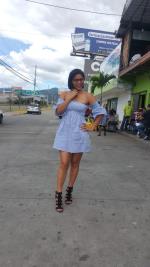 http://Skarlethpatricia.MiCVweb.comObjetivo Profesional[ Escribir Objetivo profesional ]ExperienciaTegucigalpa  (Col nueva suyapa)FormaciónHABILIDADES/CAPACIDADESFormación ComplementariaIdiomasInformáticaInformación adicionalTrabajadora honrada amable proactiva 